Муниципальное бюджетное учреждение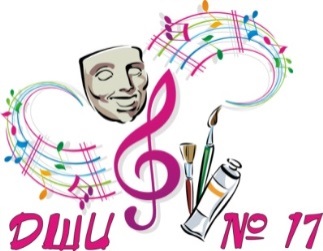 дополнительного образования «ДЕТСКАЯ ШКОЛА ИСКУССТВ № 17»городского округа Самара443079, г.Самара, ул. Гагарина, 58 , тел.(факс) 260-83-01ДОПОЛНИТЕЛЬНАЯ ОБЩЕРАЗВИВАЮЩАЯ ОБЩЕОБРАЗОВАТЕЛЬНАЯ ПРОГРАММА В ОБЛАСТИ  МУЗЫКАЛЬНОГО ИСКУССТВА«ЭЛЕКТРОГИТАРА»РАБОЧАЯ ПРОГРАММА УЧЕБНОГО ПРЕДМЕТА ИСПОЛНИТЕЛЬСКОЙ ПОДГОТОВКИ«СПЕЦИАЛЬНОСТЬ»Самара 2016 г.Структура программы учебного предметаI.	Пояснительная записка							Характеристика учебного предмета, его место и роль в образовательном процессеСрок реализации учебного предметаОбъем учебного времени, предусмотренный учебным планом образовательного учреждения на реализацию учебного предметаФорма проведения учебных занятийЦель и задачи учебного предметаСтруктура программы учебного предметаМетоды обучения Описание материально-технических условий реализации учебного предметаII.	Содержание учебного предмета						Сведения о затратах учебного времениГодовые требования по классамIII.	Требования к уровню подготовки обучающихся	IV.	Формы и методы контроля, система оценок 				 Аттестация: цели, виды, форма, содержание;Критерии оценкиV.	Методическое обеспечение учебного процесса		Методические рекомендации преподавателямМетодические рекомендации по организации самостоятельной работы обучающихсяVI.	Список рекомендуемой нотной литературыI. ПОЯСНИТЕЛЬНАЯ ЗАПИСКАХарактеристика учебного предмета, его место и роль в образовательном процессе     Программа учебного предмета «Специальность» по виду инструмента «Электрогитара» разработана на основе рекомендаций по организации образовательной и методической деятельности при реализации общеразвивающих программ в области искусств Министерства культуры Российской Федерации.Электрогитара является одним из самых популярных музыкальных инструментов, используемых и в профессиональной, и в любительской исполнительской практике. Формирование навыков игры на электрогитаре позволяет учащимся в дальнейшем самостоятельно осваивать различные музыкальные инструменты, являющиеся «родственниками» электрогитары, – классическую гитару, банджо, различные старинные струнные инструменты.Гитара является одним из самых демократичных и универсальных инструментов нашего времени в силу своих особенностей и возможностей. Исполнению на гитаре доступны произведения всех времен и народов, практически всех жанров и стилей.  Этот инструмент  является и сольным, и ансамблевым, и аккомпанирующим, таким образом, овладение им помогает формировать наиболее развитую в музыкальном отношении личность исполнителя.Данная программа  дает возможность развить комплекс потенциальных способностей ребенка, приобщить его к деятельному образу жизни через музицирование, участие в концертах и как артиста, и как слушателя.Программа предполагает использование методики преподавания, соответствующей возрастным и индивидуальным особенностям учащихся. Программа представляет рациональное и сбалансированное распределение учебной нагрузки, связанной не только с задачами обучения в школе искусств, но и с учетом все возрастающих требований к обучающемуся общеобразовательной школы. Программа рассчитана на общекультурный уровень усвоения знаний с ориентацией способных детей на профессиональный уровень усвоения знаний. В результате обучения у детей развивается музыкальный вкус, потенциальные творческие способности.Вся работа с обучающимся в течение учебного года фиксируется в индивидуальном плане. Педагогу необходимо найти оптимальный вариант индивидуального полугодового плана работы ученика на основе строгого соблюдения требований соответствующего класса, с учетом индивидуальных особенностей ученика. Примерные программы выступлений рассчитаны на различную степень развития обучающихся. В то же время педагогу предоставляется  право расширять репертуар в соответствии с индивидуальными особенностями ученика.Эффективным способом музыкального развития детей является игра в ансамбле, в том числе, с педагогом, позволяющая совместными усилиями создавать художественный образ, развивающая умение слушать друг друга, гармонический слух, формирующая навыки игры ритмично, синхронно. Ансамблевое музицирование  доставляет большое удовольствие ученикам и позволяет им уже на первом этапе обучения почувствовать себя музыкантами. А позитивные эмоции всегда являются серьезным стимулом в индивидуальных занятиях музыкой.Срок реализации учебного предметаПри реализации программы учебного предмета «Специальность» по виду инструмента «Электрогитара» срок обучения составляет 4 года. 3.Объем учебного времени, предусмотренный учебным планом образовательного учреждения на реализацию учебного предметаРекомендуемая недельная нагрузка в часах:Аудиторные занятия:    1 – 4 классы – по 2 часа в неделю.Самостоятельная работа (внеаудиторная нагрузка): 1-4 классы –  по 2 часа в неделю.4. Форма проведения учебных занятийОсновной формой учебной и воспитательной работы в классе «электрогитара» является индивидуальное занятие – урок. Периодичность занятий – по 1 академическому часу два раза в неделю. Занятия в классе проводятся в соответствии с рекомендуемыми учебными планами с учетом возраста учащихся, их способностей.Занятия проводятся в индивидуальной форме, возможно чередование индивидуальных и мелкогрупповых (от 4-х человек) занятий. Индивидуальная и мелкогрупповая формы занятий позволяют преподавателю построить процесс обучения в соответствии с принципами дифференцированного и индивидуального подходов.Форма индивидуальных занятий создает педагогу и ученику чрезвычайно благоприятные условия для работы, но при этом не является единственно возможной для реализации учебных и воспитательных задач. Творческое использование педагогом различных форм общения (например, классные часы, родительские собрания с концертами, фестивали, конкурсы, совместное посещение различных культурных мероприятий) усиливает воспитательный аспект процесса обучения, благотворно сказывается на атмосфере взаимодействия педагога и ученика, а также способствует более осмысленному и заинтересованному отношению ребенка к занятиям.5. Цель и задачи учебного предметаЦелью учебного предмета является обеспечение развития творческих способностей и индивидуальности учащегося, овладение знаниями и представлениями об истории  гитарного исполнительства, формирования практических умений и навыков игры на гитаре, устойчивого интереса к самостоятельной деятельности в области музыкального искусства.Задачи учебного предметаОбразовательные:формирование профессиональной организации учащегося;обучение чтению с листа музыкального материала, практическое применение знаний, полученных из курса теоретических дисциплин;обучение самостоятельному анализу структуры исполняемых произведений, умению определять направление стилей и жанров исполняемой музыки;обучение  грамотному и выразительному  художественному исполнению  произведений;обучение игре в ансамбле;обучение навыкам публичных выступлений.Развивающие:расширить музыкальный кругозор учащихся;развить у обучающихся мелодический и гармонический слух;развить у детей и подростков музыкальный вкус и эрудицию, навыки сценического поведения и актерского мастерства;способствовать развитию у учащихся образного мышления;развить у детей аналитическое отношение к исполнительству, как к своему, так и у других.Воспитательные:воспитание высокохудожественного музыкального вкуса;воспитание творческой и учебной воли, желания добиваться поставленных целей, стремления преодолевать трудности;воспитание стремления к самосовершенствованию;воспитание патриотизма, любви  к национальной культуре;понимание и уважение культуры и традиций   народов мира;воспитание чёткого представления о нравственности;воспитание чувства самоуважения и уважения другой личности.6. Структура программы учебного предметаПрограмма содержит следующие разделы:сведения о затратах учебного времени, предусмотренного на освоение учебного предмета;годовые требования по классам;требования к уровню подготовки учащихся;формы и методы контроля, система оценок;методическое обеспечение учебного процесса.В соответствии с данными направлениями строится основной раздел    программы «Содержание учебного предмета».7. Методы обученияДля достижения поставленной цели и реализации задач предмета используются следующие методы обучения:словесный (рассказ, беседа, объяснение);метод упражнений и повторений (выработка игровых навыков обучающегося, работа над художественно-образной сферой произведения);метод показа (показ преподавателем игровых движений, исполнение преподавателем пьес с использованием многообразных вариантов показа);объяснительно-иллюстративный (преподаватель играет произведение учащегося и попутно объясняет);репродуктивный метод (повторение учащимся игровых приемов по образцу преподавателя);метод проблемного изложения (преподаватель ставит и сам решает проблему, показывая при этом учащемуся разные пути и варианты решения);частично-поисковый	 (учащийся участвует в поисках решения поставленной задачи).Выбор методов зависит от возраста и индивидуальных особенностей учащегося.Приёмы, используемые педагогом:беседа с учащимися, устное изложение материала;освоение знаний и навыков через игру;анализ информации, анализ музыкального произведения, анализ выступлений; обучение игровым навыкам посредством показа преподавателем на музыкальном инструменте;прослушивание музыки на электронных носителях; внеклассная работа – посещение концертов, фестивалей, конкурсов, участие в различных мероприятиях.Круг задач определяется повышением заинтересованности учеников в учебном процессе. Организующим началом, направляющим интересы учеников, служит игра педагога и беседы, сопровождаемые показом записи музыки.В классе игры на гитаре происходит синтез всех знаний и умений ученика, полученных на предметах хора, сольфеджио, музыкальной литературы при формировании навыков инструментального исполнения. Грамотный выбор репертуара формирует музыкальный вкус обучающихся. Все темы учебно-тематического плана изучаются каждый год и на каждом занятии. Отличие заключается только в уровне овладения материалом, в степени сложности усвоения музыкального репертуара, в совершенствовании художественного исполнения. Каждый следующий этап обучения характеризуется более высоким уровнем усвоения всего блока знаний,  умений и навыков, т.е. происходит развитие по спирали целого комплекса составляющих элементов искусства игры на гитаре. В основе обучения лежит принцип «погружения», когда обучаемому сразу дается большой объем информации, который осваивается им в практической деятельности. 8. Описание материально-технических условий реализации учебного предметаДля успешной реализации данной программы необходимы:материально-технические условия: учебное помещение (класс), соответствующий санитарно-гигиеническим требованиям по площади и уровню освещения, температурному режиму;музыкальные инструменты – гитары;пюпитры для нот;стулья различной высоты, соответствующие росту учеников;подставки для ног;аудио- и видеоаппаратура. дидактический материал:научная и специальная литература;репертуарные сборники, нотные сборники; таблицы музыкальных терминов;видеозаписи, аудиозаписи.психолого-педагогическое сопровождение образовательной программы:  дневник учащегося;индивидуальный план учащегося;журнал преподавателя; общешкольная ведомость.Каждый обучающийся обеспечивается доступом к библиотечным фондам и фондам аудио и видеозаписей школьной библиотеки. Библиотечный фонд укомплектовывается печатными, электронными изданиями, нотами, книгами по музыкальной литературе, аудио и видео записями концертов и конкурсов. Принятна Педагогическом совете«____» ______________ 20___ г.Протокол № _____УТВЕРЖДАЮДиректор МБУ ДО «ДШИ № 17»    г. о. Самара ________________ И.А.Балашова «____»_______________20____г.Приказ № _____Срок обучения4 годаМаксимальная учебная нагрузка (в часах)556Количество часов на аудиторные занятия278Количество часов на внеаудиторную (самостоятельную) работу278